                                                                                                                                                     
                           REPUBLIKA E KOSOVËS - REPUBLIKA KOSOVA -  REPUBLIC OF KOSOVA                             
                                   KOMUNA  JUNIK - OPŠTINA JUNIK – MUNICIPALITY OF JUNIK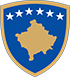 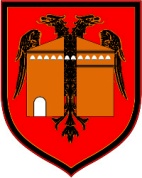 Republika e Kosovës;
Kuvendi i Komunës së Junikut;
Komisioni Vlerësues për Dhënien e Pronës së Paluajtshme të Komunës së Junikut në Shfrytëzim;
Numër 01/01/18;
Datë: 21.12.2018.Në bazë të nenit 12 paragrafi 1 të Ligjit për vetëqeverisje Lokale (Ligji nr 03/L-040, GZRK numër 28/2008), nenit 8 të Ligjit Nr. 04/ L- 144 për Dhënien në Shfrytëzim dhe Këmbim të Pronës së Paluajtshme Komunale dhe nenit 2 paragrafi 2 i Rregullores QKR Nr. 23/2013 për përcaktimin e procedurve të dhënies në shfrytëzim dhe këmbim të pronës së paluajtshme të Komunës, si dhe bazuar në Vendimin e Kuvendit Komunal të Junikut nr 02/35, të datës 30.11.2018, Komisioni Vlerësues për dhënien në shfrytëzim të pronës së paluajtshme të Komunës së Junikut me 21.12.2018 nxjerr këtë:VENDIMPër zgjedhjen e Kryesuesit të Komisionit Vlerësues për Dhënien e Pronës së Paluajtshme në Shfrytëzim Me këtë vendim zgjedhet z. Turim Ganijaj Kryesues i Komisionit Vlerësues për Dhënien e Pronës së Paluajtshme në Shfrytëzim/në tekstin e mëtejmë kryesuesi;Kryesuesi është i obliguar që t’i kryesoj mbledhjet e komisionit në përputhje me nenin 9 të Rregullores për punën e komiteteve të Kuvendit të Komunës së Junikut dhe nenin 2 paragrafi 2 i Rregullores QKR Nr. 23/2013 për përcaktimin e procedurave të dhënies në shfrytëzim dhe këmbim të pronës së paluajtshme të Komunës;Mandati i kryesuesit është i njejtë me mandatin e anëtarëve tjerë të komisionit;Procedura e shkarkimit apo e zëvendësimit të Kryesuesit të Komisionit është e njejtë me proceduren e zgjedhjes;Me hyrjen në fuqi të këtij vendimi, shfuqizohen vendimet tjera me anën e të cilave kjo fushë ka qenë e rregulluar;Ky vendim hyn në fuqi 15 ditë pas regjistrimit në zyrën e protokollit të Ministrisë përgjegjëse për qeverisje lokale, si dhe publikimit në gjuhë zyrtare në web faqen e Komunës së Junikut.Me këtë vendim njoftohen:I zgjedhuri nga pika I e këtij vendimi;MAPL;Kryetari i Komunës së Junikut;Shërbimi i Kuvendit të Komunës së Junikut;Arkivi i Komunës.                                                                                       Kryesues i mbledhjes konstituive:                                                                                                 z. Muharrem Krasniqi                                                                                              ______________________